109年好優show學生藝團活動報名表參加對象：國中九年級學生。辦理時間：109年10月24日(星期六)8:30-11:30。報名截止時間：109年10月16日（星期五）。課程內容：課程體驗、進入展演場中聆賞表演。報名方式：填寫報名表傳真至教務處，傳真電話03-4315347 交通位置圖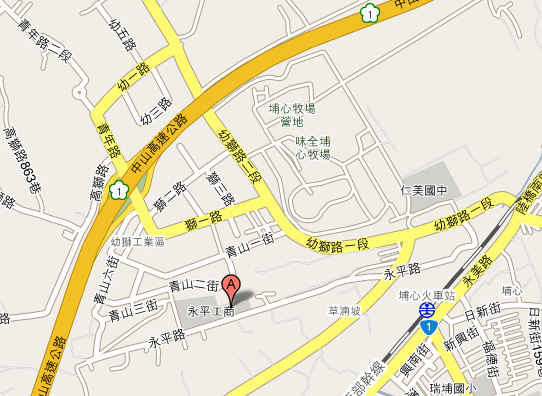 姓名就讀國中國中   性別國中班級九 年      班出生日期 年   月   日身分證字號住家電話學生手機緊急聯絡人姓名緊急聯絡人電話家長陪同           位Line ID□搭專車(該國中3人(含)以上派專車)□搭專車(該國中3人(含)以上派專車)□自行來校□自行來校家長簽名永平推薦老師時     間內                               容表藝科科體驗活動8:30-10:301.教導學生專業課程之外，也指導學生從基本表演藝術訓練和劇場實務為起點出發，並培養學生對藝術的鑑賞力，更激發學生創作及專業能力，讓學生未來有更多元的藝術發展。演出內容10:30-11:30演出內容：1.All that Jazz
爵士舞主要來自非洲黑人的舞步藝術，臀部的扭動，肩部的抖動及身體不同部位的區隔動作是基本特色，注重表現能力，使人沉浸在熱情奔放、充滿青春躍動的感覺中。2.月台 (108全國學生舞蹈比賽高中職團體乙組現代舞優等第一名)此舞蹈表現方式採現代舞蹈肢體去表達，呈現現代e世代人不分長幼均過度依賴3C產品，產生人與人之間溝通都過度仰賴網路取代面對面地溝通，漸漸形成人類的陌生和疏離感。3.嬉戲一花 (107全國學生舞蹈比賽高中職團體乙組民俗舞優等第一名)嬉，戲也。囍，美也。花姿囍嬉也。4.傣畫 (108全國學生舞蹈比賽高中職團體乙組民俗舞優等第一名)
描述傣族少數民族生活純樸，具有濃厚的生活色彩和民族特色，傣族人能歌善舞，舞姿美妙、婀娜多姿。半蹲身體三段曲線均勻舞動，以特殊手勢舞出柔美、輕盈、豐富多彩的傣家舞蹈。5.變臉變臉是一種源自於中國川劇的藝術。「變臉」最神奇之處，是在於短時間內變出多款面譜。不管喜怒哀樂或是驚訝和憂傷都可以在一剎那間變化出來，使得演員能夠將劇中人物的內心起伏，藉由臉像的轉變，表現得更為淋漓盡致。6.蒙德里安的顏色世界黑色代表緊張，綠色代表原始，紅色代表愛情，彩色代表融合。7.FreedomHip-Hop有著幅度大而簡單的舞步，表現出複雜的舞感。因容易學習跳起來也相當好看，所以很受大眾喜愛。此作品結合了Free Style、Locking、Breaking、Girl Style不同之舞蹈風格，使觀眾能同時感受視覺肢體的血脈賁張及聽覺上音樂的享受。活動規劃10:30-11:30活動規劃：演出導聆：永平工商表演藝術科「藝世代」演出節目活動流程: 開演前10分鐘導聆，講解觀賞節目之特色、重點等→開演前10分鐘，進入展演場中聆賞表演→正式演出內容35分鐘→演後10分鐘開放QA問答，並依據表演內容、類型設計問題，與觀眾做進一步地討論互相學習，並於最後回收問卷。